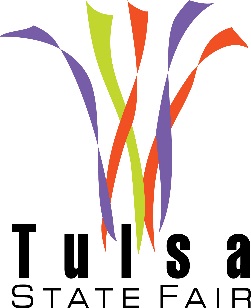 2018 Tulsa State Fair Contest Recipe FormContest Name:  _______________________________________________________________________Name of Recipe: _______________________________________________________________________List of Ingredients:Instructions:Name and address must be on the back of this form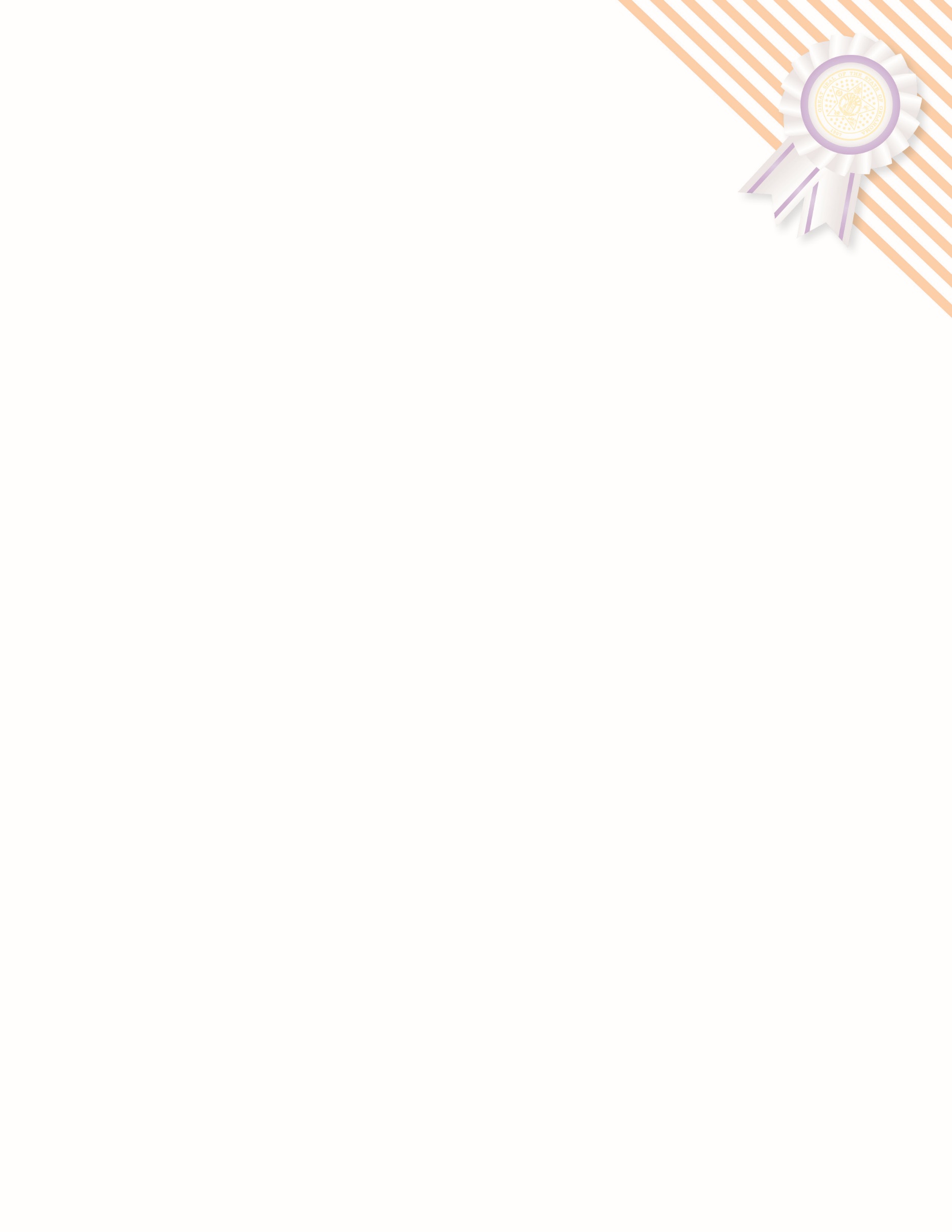 